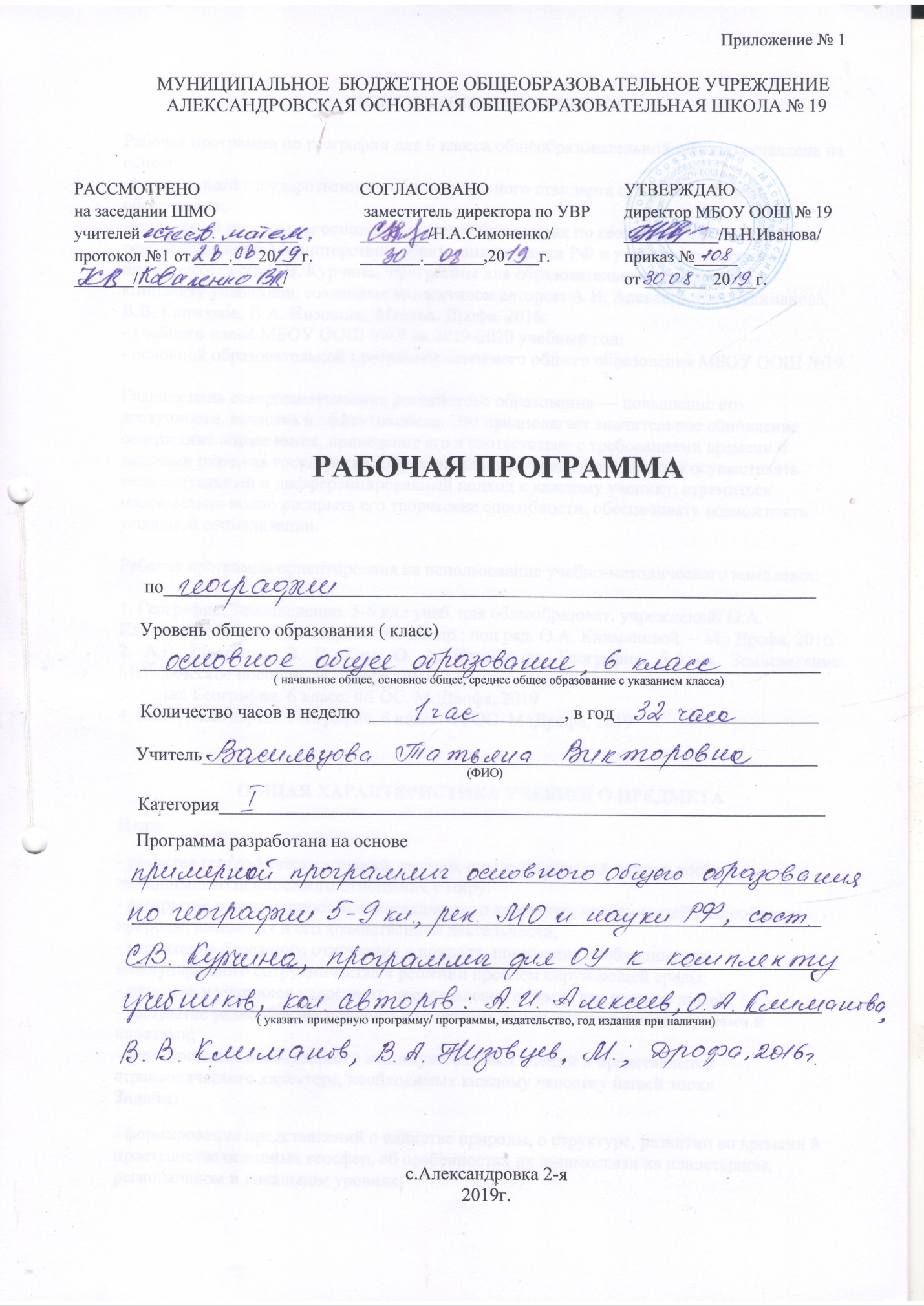 ПОЯСНИТЕЛЬНАЯ ЗАПИСКАРабочая программа по географии для 6 класса общеобразовательной школы составлена на основе: -федерального государственного образовательного стандарта основного общего образования;- примерной программы основного общего образования по географии для 5 – 9классов,рекомендованной Министерством образования и науки РФ и учебно-методическое пособие/составил С.В. Курчина,  программы для образовательных учреждений к комплекту учебников, созданных коллективом авторов: А.И. Алексеев, О.А. Климанова, В.В. Климанов, В.А. Низовцев. Москва. Дрофа. 2016;- учебного плана МБОУ ООШ №19 на 2019-2020 учебный год;- основной образовательной программы основного общего образования МБОУ ООШ №19.Главная цель совершенствования российского образования — повышение его доступности, качества и эффективности. Это предполагает значительное обновление содержания образования, приведение его в соответствие с требованиями времени и задачами развития государства. Образовательные учреждения должны осуществлять индивидуальный и дифференцированный подход к каждому ученику, стремиться максимально полно раскрыть его творческие способности, обеспечивать возможность успешной социализации.Рабочая программа ориентирована на использование учебно-методического комплекса:1. География. Землеведение. 5-6 кл.: учеб. для общеобразоват. учреждений/ О.А. Климанова, В.В. Климанов, Э.В. Ким и др.; под ред. О.А. Климановой. – М.: Дрофа, 2016.2. А.В. Румянцев. Э. В. Ким, О. А. Климанова. География. 5-6 кл. Землеведение. Методическое пособие. М. Дрофа, 20163. Атлас. География. 6 класс. ФГОС. М.:Дрофа, 20194. Контурные карты. География. 6 класс. ФГОС. М.:Дрофа, 2019ОБЩАЯ ХАРАКТЕРИСТИКА УЧЕБНОГО ПРЕДМЕТАЦели:- развитие географических знаний, умений, опыта творческой деятельности и эмоционально ценностного отношения к миру,- раскрытие закономерностей землеведческого характера, особенностей разнообразия природы, населения и его хозяйственной деятельности,- воспитание бережного отношения к природе, понимание необходимости международного сотрудничества в решении проблем окружающей среды;- создание у учащихся целостного представления о Земле как планете людей;- раскрытие разнообразия природы и населения Земли, знакомство со странами и народами;- формирование необходимого минимума базовых знаний и представлений страноведческого характера, необходимых каждому человеку нашей эпохи.Задачи:- формирование представлений о единстве природы, о структуре, развитии во времени и пространстве основных геосфер, об особенностях их взаимосвязи на планетарном, региональном и локальном уровнях;- развитие специфических географических и общеучебных умений;- развитие понимания главных особенностей взаимодействия природы и общества, значения охраны окружающей среды и рационального природопользования;- воспитание в духе уважения к другим народам;- развитие картографической грамотности посредством работы с картами разнообразного содержания и масштаба (картами материков, океанов, отдельных стран, планов городов);- развитие практических географических умений извлекать информацию из различных источников знаний, составлять по ним комплексные страноведческие описания и характеристики территории;- выработка понимания общественной потребности в географических знаниях, а также формирование отношения к географии как возможной области будущей практической деятельности.МЕСТО УЧЕБНОГО ПРЕДМЕТАРабочая программа рассчитана на изучение предмета 1 час в неделю, 35 часах  в год ( при 35 неделях). В соответствии с годовым календарным учебным графиком на 2019-2020 учебный год и в связи с государственными праздниками программа по географии будет реализована за 32 часа.В соответствии с базисным учебным (образовательным) планом курса географии на ступени основного общего образования предшествует курс «Окружающий мир», включающий определенные географические сведения. По отношению к курсу географии данный курс является пропедевтическим.В свою очередь, содержание курса географии в основной школе является базой для изучения общих географических закономерностей, теорий, законов, гипотез в старшей школе. Таким образом, содержание курса в основной школе представляет собой базовое звено в системе непрерывного географического образования и является основой для последующей уровневой и профильной дифференциации.ОСНОВНОЕ СОДЕРЖАНИЕ ПРЕДМЕТАВведение ( 1 час)Что  изучает  география. Место географических  знаний  в  современной  жизни.Раздел IV “Земля  во  Вселенной» (3 часа)Солнечная  система. Геоцентрическая  и  гелиоцентрическая  модели  Вселенной. Вращение Земли  вокруг солнца, смена времен года. Вращение Земли  вокруг  своей оси, смена дня  и ночи. Земля — единственная  обитаемая планета, космические  исследования  и  их  роль  в познании  Земли.Представления  о  форме  и размерах Земли  у  древних  людей. Открытие шарообразной формы Земли. Изображение Земли на  глобусе. Градусная  сеть, параллели и  меридианы, тропики, полюса, полярные круги. Географические  координаты.Раздел V  «Путешествия  и  их  географическое  отображение»(5 часов)Искусство путешествия. Путевые впечатления и  их  отражение. План  местности, изображение  местности  на  плане, масштаб, условные  знаки, определение  на местности  направлений  и  расстояний, компас, азимут, их определение. Чтение плана  местности. Карта полушарий,история создания карт, масштабы карт, классификация карт, работа с  картой. Компьютерные  карты.Раздел VI “Природа Земли» (17 часов)Тема 10 «Планета воды» (2 часа)Материки  и океаны, соотношение  площади  океана и суши. Облик  земного  шара. Береговая линия, острова, полуострова, архипелаги. Свойства вод Мирового  океана. Движения  вод  Мирового океана.Тема11 «Внутреннее  строение  Земли» (3 часа)Горные  породы, их образование. Земная кора  и  литосфера. Движения  земной коры. Теория  движения  литосферных  плит. Сейсмические районы, гейзеры, горячие  источники.Тема 12 «Рельеф  суши»(3 часа)Рельеф  земли  и  его  значение  для  человека. Основные  формы  рельефа. Изображение рельефа  на  физических  картах. Горные области. Равнины  суши.Тема 13 «Атмосфера  и  климаты  Земли»(6 часов)Атмосферный воздух  и  его значение  для  человека, состав  атмосферы, воздушные  массы  и  их  свойства. Температура воздуха  и  ее  измерение. Погода  и  климат. Климатические  пояса  Земли.Тема 14 «Гидросфера - «кровеносная  система» Земли»(3 часа)Круговорот воды  в  природе. Реки  в  природе  и на  географических  картах. Крупнейшие реки  планеты, озера, их  виды, озерные котловины, их  значение, Подземные  воды. Болота. Ледники. Многолетняя  мерзлота.Раздел VII “Географическая  оболочка — среда  жизни» (6 часа)Тема 15 «Живая  планета»(2 часа)Возникновение жизни на Земле. Биосфера  и  ее  границы. Закономерности  распределения   органического  мира  по  поверхности  нашей  планеты. Почва  как  особое  природное  тело. Плодородие, значение  почв  и  их  охрана.Тема 16 «Географическая  оболочка  и  ее  закономерности»(3 часа)Оболочки  Земли, взаимодействие  оболочек Земли, свойства географической  оболочки. ПК как  части ГО. Зональность  и  высотная  поясность.Тема 17 «Природа  и  человек»(1 час)Влияние  хозяйственной  деятельности  людей на  оболочки  Земли  и  его  масштабы. Охрана природы. Загрязнение окружающей  среды. Человек   как жертва природных  воздействий. Мирное  сосуществование  человека  и  природы.Тематическое планированиеПОУРОЧНОЕ ПЛАНИРОВАНИЕПЛАНИРУЕМЫЕ ОБРАЗОВАТЕЛЬНЫЕ РЕЗУЛЬТАТЫ ОСВОЕНИЯ ПРЕДМЕТА, КУРСА (ФГОС)Личностные:- овладение опытом участия в социально значимом труде;- обладание осознанным, уважительным и доброжелательным отношением к другому человеку, его мнению;- овладение коммуникативной компетентностью в общении и сотрудничестве со сверстниками в процессе образовательной, общественно полезной, творческой деятельности;- овладение на уровне общего образования законченной системой географических знаний и умений, навыками их применения в различных жизненных ситуациях;- осознание ценности географических знаний, как важнейшего компонента научной картины мира:- сформированность устойчивых установок социально-ответственного поведения в географической среде – среде обитания всего живого, в том числе и человека.Предметные:- объяснять значение понятий;- объяснять особенности строения рельефа суши и дна Мирового океана- приводить примеры географических следствий движения Земли;- определять (измерять) направления и расстояния,работать с компасом; измерять (определять) температуру воздуха, атмосферное давление, направление ветра, облачность, амплитуду температур, среднюю температуру воздуха за сутки, месяц с использованием различных источников информации;- ориентироваться на местности при помощи компаса, карты и местных предметов;- называть (показывать) элементы градусной сети, географические полюса, объяснять их особенности;- читать план местности и карту;- называть и показывать по карте основные географические объекты;- называть основные способы изучения Земли в прошлом и в настоящее время и наиболее выдающиеся результаты географических открытий и путешествий; методы изучения земных недр и Мирового океана;- приводить примеры собственных путешествий, иллюстрировать их;- описывать погоду своей местности, вести простейшие наблюдения элементов погоды;- обозначать на контурной карте географические объекты.
Метапредметные:- ставить учебную задачу под руководством учителя;- планировать свою деятельность под руководством учителя;- работать в соответствии с поставленной учебной задачей и предложенным планом;- выделять главное, существенные признаки понятий;- участвовать в совместной деятельности, высказывать суждения, подтверждая их фактами;- искать и отбирать информацию в учебных и справочных пособиях, словарях;- составлять описание объектов;- сравнивать полученные результаты с ожидаемыми результатами;- оценивать работу одноклассников;- выявлять причинно-следственные связи;- анализировать связи соподчинения и зависимости между компонентами объекта;- составлять вопросы к текстам, логическую цепочку по тексту, таблицы, схемы по содержанию текста№ раздела, темыНаименование раздела и темыКоличествочасовВ том числе на практические работыВведение11.Раздел IV. Земля во Вселенной312.Раздел V. Путешествия и их географическое отражение523.Раздел VI. Природа Земли1723.Тема 10. Планета воды.23.Тема 11. Внутреннее строение Земли.33.Тема 12. Рельеф суши.33.Тема 13. Атмосфера и климаты Земли.623.Тема 14. Гидросфера – кровеносная система Земли.34.Раздел VII. Географическая оболочка – среда жизни64.Тема 15. Живая планета24.Тема 16. Географическая оболочка и ее закономерности34.Тема 17. Природа и человек1Всего часов                                                                                             32Всего часов                                                                                             32Всего часов                                                                                             32Всего часов                                                                                             32№ п\пДатаДатаДатаТемаОсновные виды деятельностиКол – во часов№ п\ппланфактфактТемаОсновные виды деятельностиКол – во часов1.02.09Введение. Что изучает география.1Раздел IV. Земля во Вселенной 3 ч.Раздел IV. Земля во Вселенной 3 ч.Раздел IV. Земля во Вселенной 3 ч.Раздел IV. Земля во Вселенной 3 ч.Раздел IV. Земля во Вселенной 3 ч.Раздел IV. Земля во Вселенной 3 ч.Раздел IV. Земля во Вселенной 3 ч.2.09.09 Вращения Земли и его следствия.Формирование представлений о естественных  процессах, объектах и явлениях, изучением которых они занимаются13.16.09Географические координаты..Изучение особенностей различных методов определения географических координат. Формирование и коррекциянавыков и умений определения географических координат по карте.14.23.09Определение географических координат точки по глобусу.Формирование практических навыков и умений определения координат точки по глобусу.1Раздел V. Путешествия и их географическое отражение 5 ч.Раздел V. Путешествия и их географическое отражение 5 ч.Раздел V. Путешествия и их географическое отражение 5 ч.Раздел V. Путешествия и их географическое отражение 5 ч.Раздел V. Путешествия и их географическое отражение 5 ч.Раздел V. Путешествия и их географическое отражение 5 ч.Раздел V. Путешествия и их географическое отражение 5 ч.5.30.09План местностиФормирование представлений о способах изображения земной поверхности.16.07.10Ориентирование по плану и на местности.Формирование представлений об ориентировании на местности, умений пользования измерительными приборами1714.10Составление плана местности.Урок-практикум.Формирование практических навыков составления плана местности.1821.10Многообразие карт...Формирование навыков работы с разными видами карт.19.28.10Работа с картой. Урок-практикумФормирование практических навыков и умений работы с различными видами географических карт.1Раздел VI. Природа Земли 17 ч.Раздел VI. Природа Земли 17 ч.Раздел VI. Природа Земли 17 ч.Раздел VI. Природа Земли 17 ч.Раздел VI. Природа Земли 17 ч.Раздел VI. Природа Земли 17 ч.Раздел VI. Природа Земли 17 ч.Тема 10. Планета Воды 2 ч.Тема 10. Планета Воды 2 ч.Тема 10. Планета Воды 2 ч.Тема 10. Планета Воды 2 ч.Тема 10. Планета Воды 2 ч.Тема 10. Планета Воды 2 ч.Тема 10. Планета Воды 2 ч.10.11.11Свойства вод Мирового океана.Формирование представлений о свойствах вод мирового океана.11118.11Движения вод в Мировом океане Формированиепредставленийо движении вод в мировом океане.1Тема 11. Внутреннее строение Земли 3 ч.Тема 11. Внутреннее строение Земли 3 ч.Тема 11. Внутреннее строение Земли 3 ч.Тема 11. Внутреннее строение Земли 3 ч.Тема 11. Внутреннее строение Земли 3 ч.Тема 11. Внутреннее строение Земли 3 ч.Тема 11. Внутреннее строение Земли 3 ч.12.25.11Движение литосферных плит.Формирование представлений о движениях земной коры113.02.12Землетрясения: причины и последствия Формированиепредставлений о землетрясениях и их последствиях.114.09.12 Вулканы.Формирование представлений о вулканах Земли.1Тема 12.    Рельеф суши 3 ч.Тема 12.    Рельеф суши 3 ч.Тема 12.    Рельеф суши 3 ч.Тема 12.    Рельеф суши 3 ч.Тема 12.    Рельеф суши 3 ч.Тема 12.    Рельеф суши 3 ч.Тема 12.    Рельеф суши 3 ч.1516.12Изображение рельефа на планах местности и географических картах.Формирование представлений об изображении рельефа на планах местности и географических картах.116.23.12ГорыФормирование представлений о причинах и следствиях процессов горообразования.117.30.12Равнины.Формирование представлений о равнинах Земли.1Тема 13.  Атмосфера и климаты Земли 6 ч.Тема 13.  Атмосфера и климаты Земли 6 ч.Тема 13.  Атмосфера и климаты Земли 6 ч.Тема 13.  Атмосфера и климаты Земли 6 ч.Тема 13.  Атмосфера и климаты Земли 6 ч.Тема 13.  Атмосфера и климаты Земли 6 ч.Тема 13.  Атмосфера и климаты Земли 6 ч.18.13.01Температура воздуха.Формирование представлений о температуре воздуха.119.20.01Атмосферное давление. Ветер.Формирование представлений об атмосферном давлении и ветре.120.27.01Облака и атмосферные осадки.Формирование представлений о роли атмосферных осадков в формировании географических знаний.121.03.02Погода и климат. Формирование представлений о роли  климата в формировании географических знаний.122.10.02Работа с климатическими картами. Урок-практикум.Формирование практических навыков и умений работы с климатическими картами.123.17.02Наблюдение за погодой.Урок-практикум.Формирование практических навыков и умений наблюдения за погодой.1Тема 14.  Гидросфера – кровеносная система Земли 3 ч.Тема 14.  Гидросфера – кровеносная система Земли 3 ч.Тема 14.  Гидросфера – кровеносная система Земли 3 ч.Тема 14.  Гидросфера – кровеносная система Земли 3 ч.Тема 14.  Гидросфера – кровеносная система Земли 3 ч.Тема 14.  Гидросфера – кровеносная система Земли 3 ч.Тема 14.  Гидросфера – кровеносная система Земли 3 ч.24.02.03Реки в природе и на географических картах.Формирование представлений о гидросфере Земли.125.16.03Озера. Формирование представлений о значении озёр в формировании животного и растительного мира.126.30.03Подземные воды. Болота. ЛедникиФормирование представлений о специфических чертах природы подземных вод, болот, ледников.1Раздел VII.  Географическая оболочка – среда жизни 6 ч.Раздел VII.  Географическая оболочка – среда жизни 6 ч.Раздел VII.  Географическая оболочка – среда жизни 6 ч.Раздел VII.  Географическая оболочка – среда жизни 6 ч.Раздел VII.  Географическая оболочка – среда жизни 6 ч.Раздел VII.  Географическая оболочка – среда жизни 6 ч.Раздел VII.  Географическая оболочка – среда жизни 6 ч.Тема 15. Живая планета 2 .Тема 15. Живая планета 2 .Тема 15. Живая планета 2 .Тема 15. Живая планета 2 .Тема 15. Живая планета 2 .Тема 15. Живая планета 2 .Тема 15. Живая планета 2 .27.06.04Закономерности распространения живых организмов на Земле.Закономерности распространения живых организмов на Земле.Формирование представлений о специфических чертах распространения жизни на земле.128.13.04Почва как особое природное тело.Почва как особое природное тело.Формирование представлений о специфических чертах почвы и горных пород. Виды почв. Формирование понятия – охрана почв.1Тема 16. Географическая оболочка и ее закономерности 3 ч.Тема 16. Географическая оболочка и ее закономерности 3 ч.Тема 16. Географическая оболочка и ее закономерности 3 ч.Тема 16. Географическая оболочка и ее закономерности 3 ч.Тема 16. Географическая оболочка и ее закономерности 3 ч.Тема 16. Географическая оболочка и ее закономерности 3 ч.Тема 16. Географическая оболочка и ее закономерности 3 ч.29.20.04Понятие о географической оболочке.Формирование представлений о специфических чертах географической оболочке Земли. Формирование понятий о взаимосвязи оболочек Земли.130.27.04Природные комплексы как части географической оболочкиФормирование представлений о специфических чертах природных комплексов.13118.05 Природные зоны ЗемлиФормирование представлений о специфических чертах природных зон.1 Тема 17.  Природа и человек 1ч. Тема 17.  Природа и человек 1ч. Тема 17.  Природа и человек 1ч. Тема 17.  Природа и человек 1ч. Тема 17.  Природа и человек 1ч. Тема 17.  Природа и человек 1ч. Тема 17.  Природа и человек 1ч.32.25.05Стихийные бедствия и человекФормирование представлений о причинах и следствиях стихийных бедствий.1